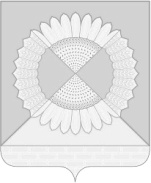 АДМИНИСТРАЦИЯ ГРИШКОВСКОГО СЕЛЬСКОГО ПОСЕЛЕНИЯ КАЛИНИНСКОГО РАЙОНАПОСТАНОВЛЕНИЕсело ГришковскоеОб утверждении Плана основных мероприятийГришковского сельского поселения Калининского района по предупреждению и ликвидации чрезвычайных ситуаций, обеспечению пожарной безопасности и безопасности людей на водных объектах на 2022 годВ соответствии с Федеральным законом от 6 октября 2003 г. № 131-ФЗ «Об общих принципах организации местного самоуправления в Российской Федерации», Уставом Гришковского сельского поселения Калининского района, п о с т а н о в л я ю:1. Утвердить План основных мероприятий Гришковского сельского поселения Калининского района по предупреждению и ликвидации чрезвычайных ситуаций, обеспечению пожарной безопасности и безопасности людей на водных объектах на 2022 год, прилагается.2. Контроль за выполнением настоящего постановления оставляю за собой.3. Постановление вступает в силу со дня его подписания.Глава Гришковского сельского поселенияКалининского района                                                                          Т.А. НекрасоваПриложение УТВЕРЖДЕНпостановлением администрацииГришковского сельского поселенияКалининского района от 10.01.2022 г. № 2П Л А Носновных мероприятий по предупреждению и ликвидации чрезвычайных ситуаций, обеспечению пожарной безопасности и безопасности людей на водных объектах Гришковского сельского поселения Калининского района на 2022 годГлава Гришковского сельского поселенияКалининского района                                                                                                                                                                                            Т.А. Некрасоваот10.01.2022№2№п/пНаименование мероприятийСрокисполненияИсполнители, соисполнителиОриентировочные затраты (тыс. руб.)Отметка о выполненииI. Основные мероприятия Гришковского сельского поселения Калининского района, по предупреждению и ликвидации чрезвычайных ситуаций, обеспечению пожарной безопасности и безопасности людей на водных объектах:I. Основные мероприятия Гришковского сельского поселения Калининского района, по предупреждению и ликвидации чрезвычайных ситуаций, обеспечению пожарной безопасности и безопасности людей на водных объектах:I. Основные мероприятия Гришковского сельского поселения Калининского района, по предупреждению и ликвидации чрезвычайных ситуаций, обеспечению пожарной безопасности и безопасности людей на водных объектах:I. Основные мероприятия Гришковского сельского поселения Калининского района, по предупреждению и ликвидации чрезвычайных ситуаций, обеспечению пожарной безопасности и безопасности людей на водных объектах:I. Основные мероприятия Гришковского сельского поселения Калининского района, по предупреждению и ликвидации чрезвычайных ситуаций, обеспечению пожарной безопасности и безопасности людей на водных объектах:I. Основные мероприятия Гришковского сельского поселения Калининского района, по предупреждению и ликвидации чрезвычайных ситуаций, обеспечению пожарной безопасности и безопасности людей на водных объектах:1Участие в проведении командно-штабных учений с органами управления РСЧС муниципального образования Калининский район по отработке вопросов ликвидации чрезвычайных ситуаций природного и техногенного характера1 раз в полугодиеглава поселения-2Участие в подготовке должностных лиц и специалистов ГО и ЧС по дополнительным профессиональным программам повышения квалификации и программам курсового обучения согласно планов комплектования январь-ноябрьглава поселенияII. Мероприятия, проводимые администрацией Гришковского сельского поселения Калининского района, по предупреждению и ликвидации чрезвычайных ситуаций, обеспечению пожарной безопасности и безопасности людей на водных объектах:II. Мероприятия, проводимые администрацией Гришковского сельского поселения Калининского района, по предупреждению и ликвидации чрезвычайных ситуаций, обеспечению пожарной безопасности и безопасности людей на водных объектах:II. Мероприятия, проводимые администрацией Гришковского сельского поселения Калининского района, по предупреждению и ликвидации чрезвычайных ситуаций, обеспечению пожарной безопасности и безопасности людей на водных объектах:II. Мероприятия, проводимые администрацией Гришковского сельского поселения Калининского района, по предупреждению и ликвидации чрезвычайных ситуаций, обеспечению пожарной безопасности и безопасности людей на водных объектах:II. Мероприятия, проводимые администрацией Гришковского сельского поселения Калининского района, по предупреждению и ликвидации чрезвычайных ситуаций, обеспечению пожарной безопасности и безопасности людей на водных объектах:II. Мероприятия, проводимые администрацией Гришковского сельского поселения Калининского района, по предупреждению и ликвидации чрезвычайных ситуаций, обеспечению пожарной безопасности и безопасности людей на водных объектах:1Разработка планов мероприятий по обеспечению пожарной безопасности на территории Гришковского сельского поселения Калининского района:- в весенне-летний пожароопасный период 2022 года;- в осенне-зимний пожароопасный период 2022-2023 годовдо 1 апрелядо 1 октябряглава поселения-2Работа по актуализации нормативно-правовой базы и нормативно-правовых актов Гришковского сельского поселения Калининского района в соответствии с перечнем рекомендуемых к принятию нормативно-правовых актов в области защиты населения и территорий от чрезвычайных ситуаций природного и техногенного характера и в области гражданской обороны (указание МЧС России от 05.03.2017 № 5-1317)в течение годаглава поселения--3Участие в проведении мероприятий по организации и проведении проверок мест массового отдыха граждан в зимний период времени, определение предполагаемых мест выхода людей на леддекабрьглава поселения-4Уточнение, сверка и корректировка планов эвакуации Гришковского сельского поселения калининского района при возникновении чрезвычайных ситуацийк 25 январяглава поселения-5Разработка муниципальных правовых актов Гришковского сельского поселения Калининского района по подготовке к:- купальному сезону- осенне-зимнему периодуапрель-май,август-сентябрьглава поселения-6Формирование базы данных в области защиты населения и территорий от чрезвычайных ситуаций:- корректировка паспорта территории сельского поселения;- уточнение паспортов территорий населенных пунктовежемесячного до 10 числаглава поселения-7Совместная работа с отделом по делам ГО и ЧС, ЕДДС администрации муниципального образования Калининский район по формированию прогноза паводковой обстановки на территории сельского поселенияянварь-март октябрь-ноябрьглава поселения-8Организация взаимодействия с отделом по делам ГО и ЧС, ЕДДС администрации муниципального образования Калининский район по обеспечению безопасности людей на водных объектах:- при паводковых ситуациях и наводнениях;- по подготовке к купальному сезону;- в период купального сезона;- в осенне-зимний периодфевраль-маймайиюнь-сентябрьсентябрь-декабрьглава поселения-9Проверка состояния готовности к использованию системы оповещения населения об опасностях, возникающих при ведении военных действий или вследствие этих действий, а также при возникновении чрезвычайных ситуаций природного и техногенного характера:- система контроля и мониторинга паводковой ситуации;- система экстренного оповещения населения (КСЭОН) в зоне возможного затопления;- региональная система централизованного оповещения (РАСЦО)согласно графику проверок на 2022 годглава поселения-10Подготовка населения, не состоящих в трудовых отношениях с работодателем методом:- прослушивания учебных программ в области ГО и ЧС, ПБ в учебно-консультативном пункте (УКП);- информирования населения по вопросам ГО и ЧС с использованием печатных СМИ и официального сайта поселения;- изготовление и распространение памяток и листовок соответствующей тематикиянварь-мартноябрь-декабрьглава поселения-11Проведение вводного инструктажа по гражданской обороне и действиям в чрезвычайных ситуациях физических лиц, состоящих в трудовых отношениях с работодателемпри приеме на работу с течение первого месяцаглава поселения, руководители учреждений-12Уточнение наличия и готовности снегоуборочной техники находящейся на территории Гришковского сельского поселения Калининского районадо 1 мартадо 1 декабряглава поселения-13Мониторинг водных объектов общего пользования с целью выявления мест:- запрещенных для купания и неорганизованного отдыха;- выхода людей и выезда машин на лёдянварьноябрь-декабрьглава поселения-14Организация патрулирования в местах массового отдыха населения у водных объектов на территории Гришковского сельского поселения калининского района в купальный сезониюнь-августглава поселения-15Уточнение реестра резервных источников электроснабжения на социально-значимых объектах Гришковского сельского поселения Калининского районадо 20 октябряглава поселения, руководители учреждений-16Выполнение мероприятий, предусмотренных Федеральным законом от 6 октября 2003 г. № 131- ФЗ "Об общих принципах организации местного самоуправления в Российской Федерации" по выполнению задач в области защиты населения и территорий от чрезвычайных ситуаций, обеспечения пожарной безопасности и безопасности людей на водных объектахв течение годаглава поселения, руководителиучреждений,ТОС-17Уточнение планов действий по предупреждению и ликвидации чрезвычайных ситуаций, в том числе связанных с камышовыми пожарами, а также порядка привлечения населения, членов добровольной пожарной дружины, транспорта, средств пожаротушения на случай тушения ландшафтных пожаров по мере надобностиадминистрацияпоселения-18Проверка имеющегося противопожарного инвентаря в МБУ- Гришковский СДК к мероприятиям, проводимыми с детьми в летний периоддо01 июняглава поселения, директор СДК-19Проверка готовности площадок для забора воды пожарными автомобилями на берегу балки Косаядо01 июняглава поселения-20Создание резерва передвижных ёмкостей для подвоза воды, обеспечение готовности инженерной техники, необходимого оборудования, противопожарного инвентаря (порошковые и ранцевые огнетушители и т.д.), а также системы связи и оповещениядо01 июняглава поселения-21Уточнение порядка привлечения противопожарной техники и транспортных средств коммерческих и некоммерческих организаций, а также населения для тушения лесных пожаров до01 июняглава поселения-22Обеспечение необходимых противопожарных разрывов, а также других мероприятий, исключающих возможность переброса огня при ландшафтных пожарах на здания и сооруженияв течениепротивопожарного периодаадминистрация сельского поселения-2324Обеспечение выполнения первичных мер пожарной безопасности в границах населенных пунктов Гришковского сельского поселения Калининского района.Организация профилактической и разъяснительной работы среди населения и в учреждениях по вопросам соблюдения пожарной безопасности в течениепротивопожарного периодав течениепротивопожарного периодаадминистрация поселения, руководители ТОСадминистрация поселения, руководители учреждений, ТОС--25Организация контроля за проведением неконтролируемых палов, введение запрета проведения сельскохозяйственных палов на полях, сенокосных угодьяхв течениепротивопожарного периодаадминистрация поселения, руководители ТОС-26Организация и обеспечение устойчивого взаимодействия между соответствующими органами и службами за выполнением мероприятий по профилактике природных пожаров и пожарной обстановки в Гришковском сельском поселении Калининского районав течениепротивопожарного периодаадминистрация поселения-